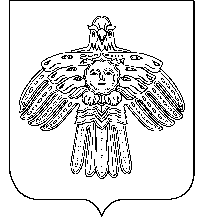                                    АДМИНИСТРАЦИЯ                                                          «НИЖНИЙ ОДЕС»  КАР  ОВМÖДЧÖМИНСА       ГОРОДСКОГО  ПОСЕЛЕНИЯ  «НИЖНИЙ ОДЕС»                                                     АДМИНИСТРАЦИЯ           ПОСТАНОВЛЕНИЕШУÖМот «25»   мая 2021 года                                                                                         № 143О внесении изменений в постановление администрации  городского поселения «Нижний Одес» от 10 апреля 2020 года № 78 «Об утверждении Порядка и условий предоставления в аренду имущества муниципального образования городского поселения «Нижний Одес», включенного в перечень муниципального имущества, свободного от прав третьих лиц (за исключением имущественных прав субъектов малого и среднего предпринимательства), в целях предоставления его на долгосрочной основе во владение и (или) пользование субъектам малого и среднего предпринимательства и организациям, образующим инфраструктуру поддержки субъектов малого и среднего предпринимательства (в том числе по льготным ставкамВ соответствии с Федеральным законом от 06.10.2003 № 131-ФЗ «Об общих принципах организации местного самоуправления в Российской Федерации»,  Федеральным законом от 24.07.2007 № 209-ФЗ «О развитии малого и среднего предпринимательства в Российской Федерации», Федеральным законом от 08.06.2020 № 169-ФЗ «О внесении изменений в Федеральный закон «О развитии малого и среднего предпринимательства в Российской Федерации» и статьи 1 и 2 Федерального закона "О внесении изменений в Федеральный закон «О развитии малого и среднего предпринимательства в Российской Федерации» в целях формирования единого реестра субъектов малого и среднего предпринимательства - получателей поддержки»», Администрация городского поселения «Нижний Одес»ПОСТАНОВЛЯЕТ:1. В наименовании Постановления администрации городского поселения «Нижний Одес» от 10.04.2020 г. №78 после слов «и  среднего предпринимательства» дополнить словами следующего содержания «и физическим лицам, не являющимся индивидуальными предпринимателями и применяющим специальный налоговый режим «Налог на профессиональный доход»2. В преамбуле Постановления администрации городского поселения «Нижний Одес» от 10.04.2020 г. № 78 слова «Администрация  муниципального района «Сосногорск» заменить словами «Администрация городского поселения «Нижний Одес».3. В пункте 1 Постановления администрации городского поселения «Нижний Одес» от 10.04.2020г. № 78 после слов «и среднего предпринимательства» дополнить словами следующего содержания «и физическим лицам, не являющимся индивидуальными предпринимателями и применяющим специальный налоговый режим «Налог на профессиональный доход». 4. В Приложение к Постановлению администрации городского поселения «Нижний Одес» от 10.04.2020г. № 78 внести следующие изменения:4.1. В наименовании Приложения к Постановлению администрации городского поселения «Нижний Одес» от 10.04.2020г. № 78 после слов «и среднего предпринимательства» дополнить словами следующего содержания «и физическим лицам, не являющимся индивидуальными предпринимателями и применяющим специальный налоговый режим «Налог на профессиональный доход».4.2. В пункт 1 части I Приложения к Постановлению администрации городского поселения «Нижний Одес» от 10.04.2020г. № 78 после слов «и среднего предпринимательства» дополнить словами следующего содержания «и физическим лицам, не являющимся индивидуальными предпринимателями и применяющим специальный налоговый режим «Налог на профессиональный доход».2. Контроль за исполнением настоящего постановления оставляю за собой 3. Настоящее постановление вступает в силу со дня его официального опубликования.	Руководитель администрации  городского поселения «Нижний Одес»                                                 Ю.С. Аксенов